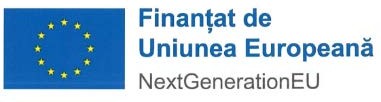 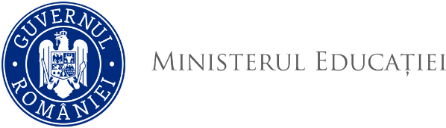 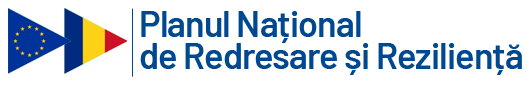 Anexa 2 la Anunțul de selecțieDECLARAŢIE DE CONSIMŢĂMÂNT PRIVIND PRELUCRAREA DATELOR CU CARACTER PERSONALSubsemnatul/a,	(numele)	 	 	  (numele anterior) _ 	(prenumele) cu domiciliul în 	  judeţul (sectorul)   	str.   	nr. 	, bl.	, ap.	,	posesor al	seria     |   |    |    |    |    |    |    |    |    |    |    |    |    |nr.    	CNPîn calitate de angajat/candidat pe un post al Școlii Gimnaziale Niculești, în cadrul proiectului „PNRAS – SCOALA GIMNAZIALA NICULESTI”, proiect finanțat prin Programul Național de reducere a abandonului școlar — cod F-PNRAS-1-2022-3082.consimt în mod expres şi neechivocnu consimtcă datele mele cu caracter personal, în conformitate cu legislaţia europeană (Regulamentul (UE) 2016/679 privind protecţia persoanelor fizice în ceea ce priveşte prelucrarea datelor cu caracter personal) de către Şcoala Gimnazială Niculești şi de către orice alt organism abilitat să efectueze verificări asupra activităţii acesteia.Prezenta declaraţie acoperă prelucrarea datelor cu caracter personal, până la expirarea obligațiilor contractuale și a termenelor de arhivare legale.Nume şi prenume:Dată:	Semnătură:Pagina 1 din 1